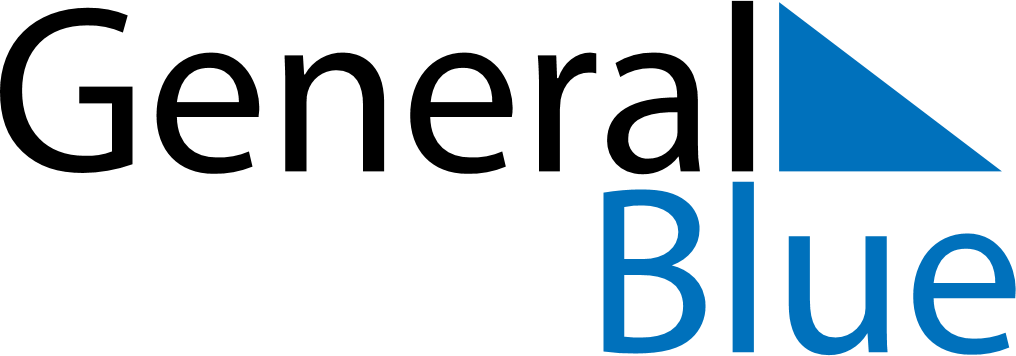 April 2030April 2030April 2030Faroe IslandsFaroe IslandsMONTUEWEDTHUFRISATSUN123456789101112131415161718192021Maundy ThursdayGood FridayEaster Sunday22232425262728Easter MondayFlag Day2930